PRIORITIES AND PLAN
(Time for being-in-the-world is now)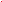 HomeThe document has been changed to priorities.html